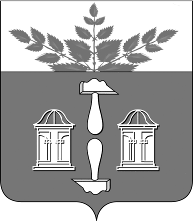 Тульская областьМуниципальное образование ЩЁКИНСКИЙ РАЙОНАДМИНИСТРАЦИЯ ЩЁКИНСКОГО РАЙОНАП О С Т А Н О В Л Е Н И ЕО внесении изменения в постановление администрацииЩекинского района от 22.03.2021 № 3-330 «О создании комиссиипо обследованию земельных участков, предназначенных для проведения мероприятий в области мелиорации земель сельскохозяйственного назначения на территории муниципального образованияЩекинский район»В соответствии с Федеральным законом от 06.10.2003 № 131-ФЗ «Об общих принципах организации местного самоуправления в Российской Федерации», Постановлением Правительства Российской Федерации                  от 14.05.2021 № 731 «О Государственной программе эффективного вовлечения в оборот земель сельскохозяйственного назначения и развития мелиоративного комплекса Российской Федерации», постановлением правительства Тульской области  от 22.10.2013 № 571 «Об утверждении государственной программы Тульской области «Развитие сельского хозяйства Тульской области», на основании Устава муниципального образования Щекинский район администрация муниципального образования Щекинский район ПОСТАНОВЛЯЕТ:1. Внести изменение в постановление администрации Щекинского района от 22.03.2021 № 3-330 «О создании комиссии по обследованию земельных участков, предназначенных для проведения мероприятий в области мелиорации земель сельскохозяйственного назначения на территории муниципального образования Щекинский район», изложив приложение № 1 в новой редакции (приложение).2. Настоящее постановление обнародовать путем размещения на официальном Портале муниципального образования Щекинский район и на информационном стенде администрации  Щекинского  района  по  адресу:   Ленина пл., д. 1, г. Щекино, Тульская область.3. Настоящее постановление вступает в силу со дня официального обнародования.Согласовано:Е.Е. АбраминаО.А. ЛукиноваН.И. ЧугуноваЛ.Н. СенюшинаТ.Н. ЕремееваИсп. Курохтина Майя Евгеньевна,тел. 8 (48751) 5-44-51О внесении изменения в постановление администрации Щекинского районаот 22.03.2021 № 3-330 «О создании комиссии по обследованию земельных участков, предназначенных для проведения мероприятий в области мелиорации земель сельскохозяйственного назначения на территории муниципального образования Щекинский район»СОСТАВкомиссии по обследованию земельных участков, предназначенных для проведения мероприятий в области мелиорации земель сельскохозяйственного назначения на территории муниципального образования Щекинский район Глава администрации муниципального образования Щекинский районА.С. ГамбургПриложение к постановлению администрациимуниципального образованияЩекинский районот  _________  № ________  Приложение № 1к постановлению администрациимуниципального образованияЩекинский районот 22.03.2021   № 3-330  Председатель комиссии   – первый заместитель главы администрации муниципального образования Щекинский район;заместитель председателя комиссии–председатель комитета экономического развития администрации муниципального образования Щекинский район. Члены комиссии:Члены комиссии:Члены комиссии:начальник управления архитектуры, земельных и имущественных отношений администрации Щекинского района;начальник управления архитектуры, земельных и имущественных отношений администрации Щекинского района;начальник управления архитектуры, земельных и имущественных отношений администрации Щекинского района;старший инспектор отдела предпринимательства и сельского хозяйства комитета экономического развития администрации Щекинского района;  старший инспектор отдела предпринимательства и сельского хозяйства комитета экономического развития администрации Щекинского района;  старший инспектор отдела предпринимательства и сельского хозяйства комитета экономического развития администрации Щекинского района;  старший инспектор отдела предпринимательства и сельского хозяйства комитета экономического развития администрации Щекинского района;  старший инспектор отдела предпринимательства и сельского хозяйства комитета экономического развития администрации Щекинского района;  старший инспектор отдела предпринимательства и сельского хозяйства комитета экономического развития администрации Щекинского района;  консультант отдела растениеводства, животноводства и перерабатывающей промышленности департамента государственной политики в сфере АПК и сельского развития министерства сельского хозяйства Тульской области (по согласованию);консультант отдела растениеводства, животноводства и перерабатывающей промышленности департамента государственной политики в сфере АПК и сельского развития министерства сельского хозяйства Тульской области (по согласованию);консультант отдела растениеводства, животноводства и перерабатывающей промышленности департамента государственной политики в сфере АПК и сельского развития министерства сельского хозяйства Тульской области (по согласованию);консультант отдела растениеводства, животноводства и перерабатывающей промышленности департамента государственной политики в сфере АПК и сельского развития министерства сельского хозяйства Тульской области (по согласованию);специалист отдела растениеводства, животноводства и перерабатывающей промышленности департамента государственной политики в сфере АПК и сельского развития министерства сельского хозяйства Тульской области (по согласованию);представитель ФГБУ «Центр химизации и сельскохозяйственной радиологии «Тульский» (по согласованию);представитель ФГБУ «Управление «Туламелиоводхоз» (по согласованию);руководитель хозяйства, глава КФХ (по согласованию).консультант отдела растениеводства, животноводства и перерабатывающей промышленности департамента государственной политики в сфере АПК и сельского развития министерства сельского хозяйства Тульской области (по согласованию);специалист отдела растениеводства, животноводства и перерабатывающей промышленности департамента государственной политики в сфере АПК и сельского развития министерства сельского хозяйства Тульской области (по согласованию);представитель ФГБУ «Центр химизации и сельскохозяйственной радиологии «Тульский» (по согласованию);представитель ФГБУ «Управление «Туламелиоводхоз» (по согласованию);руководитель хозяйства, глава КФХ (по согласованию).консультант отдела растениеводства, животноводства и перерабатывающей промышленности департамента государственной политики в сфере АПК и сельского развития министерства сельского хозяйства Тульской области (по согласованию);специалист отдела растениеводства, животноводства и перерабатывающей промышленности департамента государственной политики в сфере АПК и сельского развития министерства сельского хозяйства Тульской области (по согласованию);представитель ФГБУ «Центр химизации и сельскохозяйственной радиологии «Тульский» (по согласованию);представитель ФГБУ «Управление «Туламелиоводхоз» (по согласованию);руководитель хозяйства, глава КФХ (по согласованию).